                                                                        Mention « Pour les opérations de logements individuels et/ou collectifs, compétences 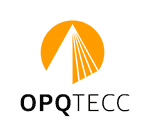 Fluides ou Structures ou Fluides et Structures (hors études dimensionnelles et plans)» Appellation de la MentionPour les opérations de logements individuels et/ou collectifs, compétences en : Fluides Structures Fluides et Structures(hors études dimensionnelles et plans)Précisions :Mention limitée aux opérations de logements individuels et/ou collectifsLes corps d’état sont : 	- Plomberie – Sanitaire	- Electricité	- Chauffage ventilation	- VRD- Structure (tout type de structure)Cette mention ne peut être délivrée qu’aux Economistes de la Construction qualifiés/certifiés 2.1.1. et 2.1.2 qui ont suivi  une formation d’au moins 6h minimum relative aux fluides et/ou structuresIl conviendra de joindre également une attestation de l’employeur précisant le nom et la fonction de la ou des personnes salariées en possession de l’attestation de formation (sauf si l’attestation est au nom du gérant en exercice).Les titulaires de cette mention ne font :	- aucune étude de structures,	- aucune étude thermique de conception fluides,	- aucun établissement de plans fluides et structures,	- aucun suivi de travaux sur les fluides et structuresCadre à compléterNOM du postulant : ……………………………………… Date de la demande : ……/……/…..…MENTION : Pour les opérations de logements individuels et/ou collectifs, compétences : Fluides  Structures  Fluides et Structures CAPACITESDOMAINES A COUVRIRCocher dans les colonnes les pièces fourniespour chaque projet présenté (livrables)Pré-requisAttestation de formationAttestation employeurINTITULE DES PROJETS PRESENTES :INTITULE DES PROJETS PRESENTES :………………………..………………………..MENTION : Pour les opérations de logements individuels et/ou collectifs, compétences : Fluides  Structures  Fluides et Structures Pré-Requis : 2.1.1. et 2.1.2.Documents à remettre avec la demande de mention Attestation de formationUne attestation de l’employeur précisant que le référent est présent dans les effectifs de l’entreprise à la date de la présente demandeOui          Non Oui          Non Oui          Non Oui          Non MENTION : Pour les opérations de logements individuels et/ou collectifs, compétences : Fluides  Structures  Fluides et Structures Pré-Requis : 2.1.1. et 2.1.2.Documents à remettre avec la demande de mention Attestation de formationUne attestation de l’employeur précisant que le référent est présent dans les effectifs de l’entreprise à la date de la présente demandeOui          Non Oui          Non MENTION : Pour les opérations de logements individuels et/ou collectifs, compétences : Fluides  Structures  Fluides et Structures Pré-Requis : 2.1.1. et 2.1.2.Documents à remettre avec la demande de mention Attestation de formationUne attestation de l’employeur précisant que le référent est présent dans les effectifs de l’entreprise à la date de la présente demande